轧辊磨床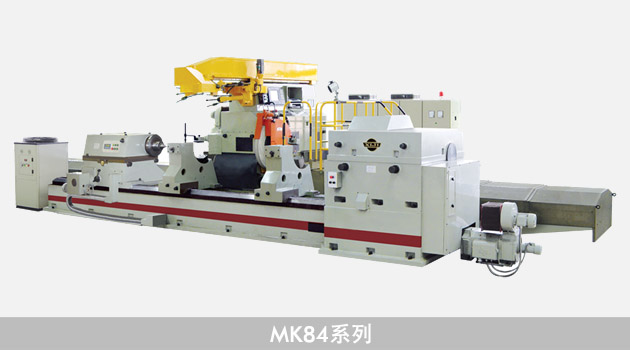 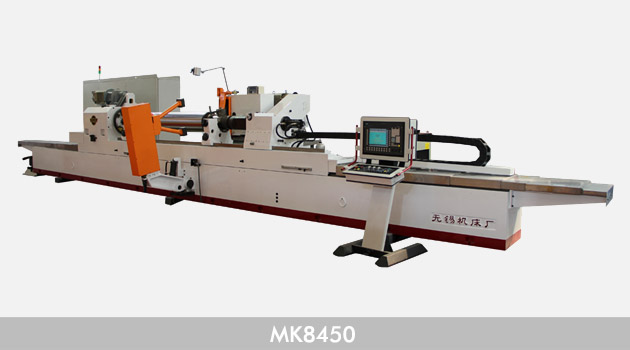 适用于各类工作辊和支承辊外圆的磨削。 磨削直径范围：500mm——3150mm; 工件最大重量：100吨; 圆度范围：0.001m——0.005mm; 粗糙度范围：Ra0.1产品加工范围加工范围加工范围加工范围主要工作精度主要工作精度主要工作精度主要工作精度机床主要特征机床主要特征机床主要特征机床主要特征产品最大磨削直径(mm)顶尖距(m)工件最大重量(t)中心架支承直径(mm)圆度(mm)圆柱度(mm)辊形误差(mm)表面粗糙度(μm)中凹(凸)量(mm)总功率(Kw)总重量
(按最短顶尖距)
(t)外形尺寸
(按最短顶尖距)
(m×m×m)MK84505003350～3000.001～0.0020.001～0.0020.001～0.002Ra0.11.545158×2.8\0MK8463 MKZ84636303,4590～320 300～4500.001～0.0020.001～0.0020.001～0.002Ra0.11.5、350408×3.9×2MK8480 MKZ84808004,5,61290～450 300～6800.001～0.0030.001～0.0030.001～0.003Ra0.1390759×4×2MK84100 MKZ8410010004,5,6,725/1590～400 400～6800.001～0.0030.001～0.0030.001～0.003Ra0.13105859×4×2MK84125 MKZ8412512504,5,6,72590～400 400～7800.0015～0.0030.0015～0.0030.0015～0.003Ra0.1313010510×4.5\0MK84160 MKZ8416016006,8, 10,1260300～600 600～9500.002～0.0030.002～0.0030.002～0.003Ra0.1317513012.5×4.8×3MK84200 MKZ8420020008,10, 11,12100350～600 600～9500.002～0.0040.002～0.0040.002～0.004Ra0.1320518015×4.8×3MQK8416016005,6,7,816/2590～5000.002～0.0040.002～0.0040.002～0.004Ra0.1313513011×4.8×3MQK8431531504,5,62565～145 120～400 0.002～0.0040.002～0.0040.002～0.004Ra0.1313513010×5×3